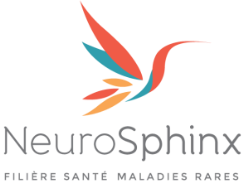 	       Appel à projets NeuroSphinx 2024	Formulaire de candidaturePour Rappel : Le dossier de candidature est à adresser en un seul document PDF avant le 15 mars 2024 à Minuit par Email aux adresses suivantes : fabrice.parker@aphp.frcelia.cretolle@aphp.frrafik.mansouri@aphp.framelie.chabrier@aphp.frPrésentation du porteur de projet, de la structure d’accueil et des membres participants au projetNom/Prénom : ………………………………………………………………………………………………………………Téléphone : ……………………………………………………………………………………………………………………….Adresse Email : …………………………@……………………Nom du centre coordonnateur / constitutif / de compétence du porteur du projet : ……………………………………………………………………………………………………………………………………………Adresse postale : ……………………………………………………………………………………………………………………………………………Nom de la structure d’accueil (en cas de mobilité en France ou à l’international) :……………………………………………………………………………………………………………………………………………Nom du responsable : ……………………………………………………………………………………………………………………………………………Adresse Email : …………………………@……………………Liste des membres participants au projet : …………………………………………………………………………………………………………………………………………………………………………………………………………………………………………………………………………………………Présentation de la thématique de recherche de la structure d’accueil avec 5 principales publications récentes :…………………………………………………………………………………………………………………………………………………………………………………………………………………………………………………………………………………………Motivations du porteur de projet (description succincte)………………………………………………………………………………………………………………………………………………………………………………………………………………………………………………………………………………………………………………………………………………………………………………………………………………………………………………………………………………………………………………………………………………………………………………………………………………………………………………………………………………………………………………………………………………………………………………………………………………………………………………………………………………………………………………………………………………………………………………………………………………………………………………………………………………………………………………………………………………………………………………………………………………………………………………………………………………………………………………………………………………………………………………………………………………………………………………………………………………………………………………………………………………………………………………………………………………………………………………………………………………………………………………………………………………………………Publications du porteur de projet (sélectionnez les plus pertinentes)………………………………………………………………………………………………………………………………………………………………………………………………………………………………………………………………………………………………………………………………………………………………………………………………………………………………………………………………………………………………………………………………………………………………………………………………………………………………………………………………………………………………………………………………………………………………………………………………………………………………………………………………………………CV du porteur de projet (2 pages maximum)………………………………………………………………………………………………………………………………………………………………………………………………………………………………………………………………………………………………………………………………………………………………………………………………………………………………………………………………………………………………………………………………………………………………………………………………………………………………………………………………………………………………………………………………………………………………………………………………………………………………………………………………………………………………………………………………………………………………………………………………………………………………………………………………………………………………………………………………………………………………………………………………………………………………………………………………………………………………………………………………………………………………………………………………………………………………………………………………………………………………………………………………………………………………………………………………………………………………………………………………………………………………………………………………………………………………………………………………………………………………………………………………………………………………………………………………………………………………………………………………………………………………………………………………………………………………………………………………………………………………………………………………………………………………………………………………………………………………………………………………………………………………………………………………………………………………………………………………………………………………………………………………………………………………………………………………………………………………………………………………………………………………………………………………………………………………………………………………………………………………………………………………………………………………………………………………………………………………………………………………………………………………………………………………………………………Résumé du projet Contexte, Objectifs, Méthodologie, Résultats attendus (650 mots maximum)  Il est important de développer l’intérêt du projet pour les maladies rares de la filière NeuroSphinx, et son implication dans la prise en charge médicale/ou sociale ; nouvel apport dans la démarche diagnostique; nouvelles thérapies, identification de nouvelles anomalies génétiques dans les maladies rares…………………………………………………………………………………………………………………………………………………………………………………………………………………………………………………………………………………………………………………………………………………………………………………………………………………………………………………………………………………………………………………………………………………………………………………………………………………………………………………………………………………………………………………………………………………………………………………………………………………………………………………………………………………………………………………………………………………………………………………………………………………………………………………………………………………………………………………………………………………………………………………………………………………………………………………………………………………………………………………………………………………………………………………………………………………………………………………………………………………………………………………………………………………………………………………………………………………………………………………………………………………………………………………………………………………………………………………………………………………………………………………………………………………………………………………………………………………………………………………………………………………………………………………………………………………………………………………………………………………………………………………………………………Mots clés (10 maximum) : …………………………………………………………………………………………………………………………………………………………………………………………………………………………………………………………………………………………Budget prévisionnel détaillé accompagné de devis (si possible)Coût total du projet (TTC) :  ……………………Budget demandé à la filière (30 000€ TTC maximum) : ……………………Détails des dépenses prévisionnelles : Calendrier prévisionnel et étapes clés du projet …………………………………………………………………………………………………………………………………………………………………………………………………………………………………………………………………………………………………………………………………………………………………………………………………………………………………………………………………………………………………………………………………………………………………………………………………………………………………………………………………………………………………………………………………Déclaration d’intérêt…………………………………………………………………………………………………………………………………………………………………………………………………………………………………………………………………………………………………………………………………………………………………………………………………………………………………………………………………………………………………………………………………………………………………………………………………………………………………………………………………………………………………………………………………Avez-vous postulé à d’autres prix/bourses pour ce même travail ? Si oui Lesquels ?…………………………………………………………………………………………………………………………………………………………………………………………………………………………………………………………………………………………………………………………………………………………………………………………………………………………………………………………………………………………………………………………………………………………………………………………………………………………………………………………………………………………………………………………………Présentation scientifique détaillée du projet :Précisant le contexte, les objectifs, la méthodologie et les résultats attendus (4 pages maximum, bibliographie et annexes comprises ; pages numérotées) 	…………………………………………………………………………………………………………………………………………………………………………………………………………………………………………………………………………………………………………………………………………………………………………………………………………………………………………………………………………………………………………………………………………………………………………………………………………………………………………………………………………………………………………………………………………………………………………………………………………………………………………………………………………………………………………………………………………………………………………………………………………………………………………………………………………………………………………………………………………………………………………………………………………………………………………………………………………………………………………………………………………………………………………………………………………………………………………………………………………………………………………………………………………………………………………………………………………………………………………………………………………………………………………………………………………………………………………………………………………………………………………………………………………………………………………………………………………………………………………………………………………………………………………………………………………………………………………………………………………………………………………………………………………………………………………………………………………………………………………………………………………………………………………………………………………………………………………………………………………………………………………………………………………………………………………………………………………………………………………………………………………………………………………………………………………………………………………………………………………………………………………………………………………………………………………………………………………EngagementLe porteur du projet (Nom/Prénom) : ……………………………………………………………………………………………………………………………………………reconnaît avoir pris connaissance de l’ensemble du règlement de l’appel à projets NeuroSphinx 2024 et s’engage à :Ne pas fournir d’informations erronées à la filièrePrévenir la Filière NeuroSphinx dans les plus brefs délais en cas de changement dans la mise en place du projet, Fournir dans les 12 mois suivant la date de signature de la convention de versement, un rapport scientifique intermédiaire de l’état d’avancement des travaux de recherche, sous forme d’un rapport écrit (2 pages maximum), d’une présentation orale ou d’un poster lors des journées recherche de la Filière NeuroSphinx,Présenter dans les 24 mois suivant la date de signature de la convention de versement, un rapport scientifique final des résultats des travaux de recherche, sous forme d’un résumé, ainsi qu’un rapport financier final détaillé par lignes de dépenses justifiant l’utilisation de la somme attribuée, Faire paraître la mention « Avec le soutien de la filière de santé maladies rares NeuroSphinx » dans toute publication ou communication en rapport avec le projet soutenu par l’appel à projets de la filière. Un exemplaire doit être joint au rapport final de recherche.Intitulé du projet :…………………………………………………………………………………………………………………………………………….…………………………………………………………………………………………………………………………………………….Nom/prénom du porteur du projet :…………………………………………………………………………………………………………………………………………….Service d’accueil :…………………………………………………………………………………………………………………………………………….Descriptif des coûtsMontantAchatsAchats€ €€€Charges de personnels €€€€Frais de fonctionnement Frais de fonctionnement €€€€Autres charges (frais de gestion par exemple)Autres charges (frais de gestion par exemple)€€€Co-financement(s) éventuel(s) (nom, montant demandé, montant obtenu) Co-financement(s) éventuel(s) (nom, montant demandé, montant obtenu) Signature du porteur de projet(Date et mention « Lu et approuvé »)Signature du responsable  du centre coordonnateur / constitutif / de compétence